アトリエジュサブロー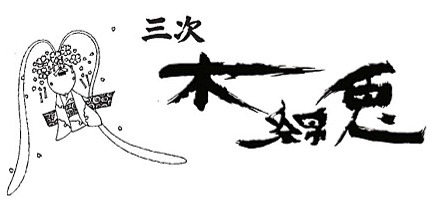 人形教室お申込用紙ご記入の上、郵送、メール、直接お持ち下さいふりがなお名前ふりがなご住所電話番号FAX携帯Eメール受講希望日第１回第１希望年　　　　　   　 　月　　　　      　 　日（　   　）受講希望日第１回第２希望年　　　　　　   　 月　　　　　       　日（　   　）受講希望日第２回第１希望年　　　　　　　    月　　　　　       　日（　   　）受講希望日第２回第２希望年　　　　　　   　 月　　　　　　       日（　   　）受講希望日第３回第１希望年　　　　　　　    月　　　　　　       日（　   　）受講希望日第３回第２希望年　　　　　　　    月　　　　　　       日（　  　 ）備考ご意見・ご希望ご要望などございましたらご記入下さい※開校日は基本的に　木・金・土・日・月　の中からお選びいただきます※開校日は基本的に　木・金・土・日・月　の中からお選びいただきます※開校日は基本的に　木・金・土・日・月　の中からお選びいただきます※いったん納入された入学金・授業料は受講前・受講途中にかかわらず、いかなる理由でも払い戻しや次期への振替はできません。※本申込書により㈲アトリエジュサブローが取得した個人情報は、受講手続きや各種連絡、公演の案内等をお送りするために利用します。※いったん納入された入学金・授業料は受講前・受講途中にかかわらず、いかなる理由でも払い戻しや次期への振替はできません。※本申込書により㈲アトリエジュサブローが取得した個人情報は、受講手続きや各種連絡、公演の案内等をお送りするために利用します。※いったん納入された入学金・授業料は受講前・受講途中にかかわらず、いかなる理由でも払い戻しや次期への振替はできません。※本申込書により㈲アトリエジュサブローが取得した個人情報は、受講手続きや各種連絡、公演の案内等をお送りするために利用します。※いったん納入された入学金・授業料は受講前・受講途中にかかわらず、いかなる理由でも払い戻しや次期への振替はできません。※本申込書により㈲アトリエジュサブローが取得した個人情報は、受講手続きや各種連絡、公演の案内等をお送りするために利用します。